
Teknoloji Odaklı Hızlandırıcı ProgramıBilgilendirme Toplantısı3 Kasım 2017 Cuma GünüULUTEK Konferans SalonuEtkinlik Programı Kayıt (çay-kahve-ikram)	13:45Açılış Konuşmaları 		14:00ULUTEK TEKNOPOARK Genel Müdürü Sn. Prof. Dr. Mehmet KANIK BTSO YK Üyesi ve Uludağ TTO YK Üyesi Sn. İlker DURAN  BEBKA Genel Sekreteri Sn. İsmail GERİM Programın Tanıtımı	 	14:15BEBKA Planlama Birimi Başkanı Sn. Jülide ALAN TechUP Eskişehir Tanıtım Videosu Gösterimi Viveka Kurucu Ortağı Sn. N. Barış OKUR Soru-Cevap 			15:10Kapanış 				15:40İşbirliği Kuruluşları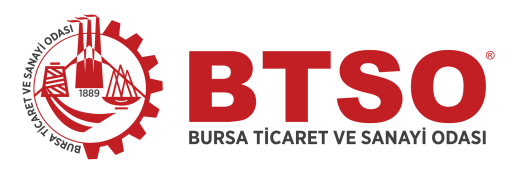 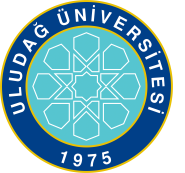 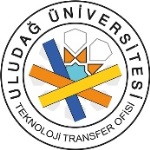 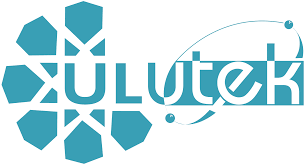 